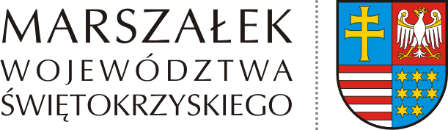 	Kielce, 16 marca 2021 r.GM-III.0003.14.1.2021PanJanusz KozaRadny Województwa Świętokrzyskiego Dotyczy: odpowiedź na interpelację złożoną w dn. 3.03.2021 r.   Szanowny Panie Radny, odpowiadając na Pana interpelację w sprawie Regionalnego Programu Zdrowotnego w zakresie zapobiegania i wczesnego wykrywania cukrzycy typu 2, zwanego dalej Programem / RPZ, poniżej odpowiadam na poszczególne pytania w niej zawarte. Kto był odpowiedzialny za przygotowanie tego RPZ, którzy pracownicy go przygotowywali, kto koordynował oraz kto nadzorował jego przygotowanie?Projekt RPZ w zakresie zapobiegania i wczesnego wykrywania cukrzycy typu 2 został przygotowany przez pracowników Departamentu Ochrony Zdrowia w okresie IV kwartał 2016 roku – I kwartał 2017 roku. Osobą odpowiedzialną za opracowanie Programu był główny specjalista, zatrudniony w wyodrębnionym w strukturze Departamentu Ochrony Zdrowia, Zespole ds. Polityki Zdrowotnej Oddziału Polityki Zdrowotnej i Zdrowia Publicznego, który był zatrudniony w Urzędzie Marszałkowskim Województwa Świętokrzyskiego w Kielcach do dnia 30 czerwca 2020 roku. Za nadzorowanie i koordynowanie procesem przygotowania Programu odpowiedzialny był Dyrektor Departamentu Ochrony Zdrowia, który zatrudniony był w Urzędzie Marszałkowskim Województwa Świętokrzyskiego w Kielcach do dnia 
30 kwietnia 2019 roku.Ile kosztowało opracowanie RPZ?Urząd Marszałkowski Województwa Świętokrzyskiego w Kielcach nie ponosił żadnych kosztów związanych z opracowaniem Programu.Kto rekomendował Zarządowi Województwa Świętokrzyskiego przyjęcie RPZ Uchwałą 
Nr 4049/18 Zarządu Województwa Świętokrzyskiego z dnia 27 czerwca 2018 roku?Wniosek do Zarządu Województwa Świętokrzyskiego, w sprawie przyjęcia Uchwały Nr 4049/18 z dnia 27 czerwca 2018 r. zmieniającej Uchwałę Nr 3144/17 Zarządu Województwa Świętokrzyskiego z dnia 25 października 2017 roku w sprawie przyjęcia do realizacji Regionalnego Programu Zdrowotnego pn. „Program zapobiegania i wczesnego wykrywania cukrzycy typu 2”, składał Departament Ochrony Zdrowia. Podstawą do złożenia wniosku były uwagi zgłaszane przez Departament Wdrażania Europejskiego Funduszu Społecznego UMWŚ w Kielcach w związku z brakiem ofert złożonych w odpowiedzi na opublikowane ogłoszenia konkursowe znak:RPSW.08.02.02-IZ.00-26-166/17 z dnia 28 listopada 2017 r.,RPSW.08.02.02-IZ.00-26-172/17 z dnia 7 lutego 2018 r. orazRPSW.08.02.03-IZ.00-26-176/18 z dnia 28 lutego 2018 r.Zgodnie z informacjami pozyskanymi przez Departament Ochrony Zdrowia, potencjalni wykonawcy zgłaszali do DWEFS problem bardzo niskiej wyceny kosztów poszczególnych elementów Programu w stosunku do liczebności grupy docelowej, która powinna zostać objęta Programem. Uchwała Nr 4049/18 Zarządu Województwa Świętokrzyskiego obejmowała więc:zwiększenie kosztów całkowitych realizacji Programu z 6 217 977,80 zł do 9 484 978,00 zł. orazzmianę okresu realizacji Programu z lat 2018 – 2020 na lata 2019 – 2021.Zgodnie z obowiązującymi przepisami, na dzień składania wniosku do Zarządu Województwa Świętokrzyskiego w sprawie przyjęcia Uchwały Nr 4049/18, zmiany opisane powyżej nie wymagały ponownego zaopiniowania przez Prezesa Agencji Oceny Technologii Medycznych i Taryfikacji w Warszawie ponieważ nie wprowadzały zmian do założeń metodologicznych Programu. Uzyskały one natomiast akceptację Komitetu Sterującego do spraw Koordynacji Interwencji EFSI w sektorze zdrowia w dniach:5 stycznia i 15 czerwca 2018 roku dla konkursu nr RPO WSW.8.K.11 przyjętego uchwałą nr 17/2017/XII Komitetu z dnia 16 marca 2017 roku (teren województwa z pominięciem Kieleckiego Obszaru Funkcjonalnego) oraz27 marca i 15 czerwca 2018 roku dla konkursu nr RPO WSW.8.K.12 przyjętego uchwałą 
nr 76/2017/XV Komitetu z dnia 30 listopada 2017 roku (teren Kieleckiego Obszaru Funkcjonalnego). Wskazane uchwały Komitetu Sterującego do spraw Koordynacji Interwencji EFSI w sektorze zdrowia dostępne są na stronie internetowej poświęconej Funduszom Europejskim dla zdrowia http://zdrowie.gov.pl/ks/strona-805-uchwaly_i_protokoly_ks.html .Czy RPZ był konsultowany z kadrą medyczną lub naukową? Jeśli tak, to z kim i dlaczego te osoby nie zostały wskazane w RPZ lub innych dokumentach. Jeśli nie, to dlaczego nie poddano konsultacjom tak dużego Programu zdrowotnego?Program nie był konsultowany z kadrą naukową z uwagi, że w okresie jego tworzenia brak było jakiegokolwiek wsparcia eksperckiego czy instytucjonalnego w województwie świętokrzyskim, które nie posiadało zaplecza klinicznego. Dyrektor Departamentu Ochrony Zdrowia wielokrotnie, w tym również na spotkaniach 
z udziałem Marszałka, namawiał dyrektora Wojewódzkiego Szpitala Zespolonego w Kielcach do zainteresowania specjalistów zatrudnionych w podmiocie leczniczym problematyką związaną z profilaktyką cukrzycy. W wyniku podjętych działań jednak nikt nie zgłosił swojego zainteresowania udziałem w opracowaniu założeń Programu. Jednocześnie Województwo Świętokrzyskie nie dysponowało środkami finansowymi umożliwiającymi zlecenie odpłatnego opracowania Programu przez ekspertów zewnętrznych.Dlaczego projekt programu, mimo ustawowego wymogu, nie został skonsultowany z gminami 
i powiatami - kto ponosi odpowiedzialność za brak tych konsultacji?Zgodnie z założeniami, realizacja Programu miała być finansowana ze środków Europejskiego Funduszu Społecznego w ramach Regionalnego Programu Operacyjnego Województwa Świętokrzyskiego na lata 2014 – 2020. Źródło finansowania Programu wskazuje na jego nazwę, tj. Regionalny Program Zdrowotny, a nie jak wynika to z art. 5 pkt 29a ustawy z dnia 27 sierpnia 2004 roku o świadczeniach opieki zdrowotnej finansowanych ze środków publicznych (Dz.U.2020.1398 z późn. zm.) - Program Polityki Zdrowotnej. Jednocześnie obowiązujące 
w tym okresie wytyczne Ministra Inwestycji i Rozwoju w zakresie realizacji przedsięwzięć 
z udziałem środków Europejskiego Funduszu Społecznego w obszarze zdrowia na lata 
2014-2020 nie precyzowały wprost, że regionalne programy zdrowotne powinny podlegać konsultacjom, przed ich zatwierdzeniem przez Zarząd Województwa Świętokrzyskiego, 
z właściwymi terytorialnie gminami i powiatami.Realizacja Programu była jedynie konsultowana dla obszaru Zintegrowanych Inwestycji Terytorialnych Kieleckiego Obszaru Funkcjonalnego (ZIT). Przed ogłoszeniem naboru konkursowego Urząd Marszałkowski Województwa Świętokrzyskiego w Kielcach uzyskał akceptację przedstawiciela tego Obszaru (pismo dyrektora Wydziału Zarządzania Funduszami Europejskimi Urzędu Miasta Kielce z 17 października 2017 r.).Dlaczego w projekcie programu nie uwzględniono wszystkich uwag Agencji Oceny Technologii Medycznych i Taryfikacji, mimo że to warunkowało jego pozytywną opinię, kto jest odpowiedzialny za tego typu nierzetelne działanie?Zgodnie z opinią Prezesa Agencji Oceny Technologii Medycznych i Taryfikacji nr 91/2017 
z dnia 16 maja 2017 r., Regionalny Program Zdrowotny w zakresie zapobiegania i wczesnego wykrywania cukrzycy typu 2 otrzymał opinię pozytywną pod warunkiem uwzględnienia uwag wskazanych w opinii. Natomiast zgodnie z obowiązującym w dniu wydania opinii art. 48a ustawy o świadczeniach opieki zdrowotnej finansowanych ze środków publicznych opinia Prezesa AOTMiT, nie była wiążąca dla jednostek samorządu terytorialnego. Dopiero art. 1 pkt 8 ustawy z dnia 29 września 2017 r. o zmianie ustawy o świadczeniach opieki zdrowotnej finansowanych ze środków publicznych oraz niektórych innych ustaw (Dz.U.2017.2110), który wszedł w życie z dniem 30 listopada 2017 r.:uwarunkował rozpoczęcie wdrażania, realizację i finansowanie programu polityki zdrowotnej od uzyskania pozytywnej albo warunkowo pozytywnej opinii Prezesa AOTMiT (nowe brzmienie art. 48a ust. 11 ustawy o świadczeniach opieki zdrowotnej finansowanych ze środków publicznych obowiązujące od 30.11.2017.) orazzobowiązał m.in. jednostki samorządu terytorialnego do wprowadzenia przed rozpoczęciem wdrożenia programu polityki zdrowotnej zmian zgodnych z opinią Prezesa AOTMiT (nowe brzmienie art. 48a ust. 12 ustawy o świadczeniach opieki zdrowotnej finansowanych ze środków publicznych obowiązujące od 30.11.2017.).Regionalny Program Zdrowotny w zakresie zapobiegania i wczesnego wykrywania cukrzycy typu 2 został przyjęty do realizacji Uchwałą Nr 3144/17 Zarządu Województwa Świętokrzyskiego z dnia 25 października 2017 roku, tj. przed dniem wejścia w życie zmian opisanych powyżej. Dlaczego pominięto te uwagi AOTMiT, które dotyczyły konstrukcji celów programu i mierników jego efektywności, czy to może uniemożliwić uzyskanie założonych efektów 
w realizacji programu. /Proszę o udostępnienie mi wersji elektronicznej opinii AOTMiT zawierającej wszystkie uwagi dotyczące programu, z zaznaczeniem uwag, które zostały przyjęte i które pominięto - adres mailowy: komitetbudowy@gmail.com /.Program zaakceptowany przez Zarząd Województwa Świętokrzyskiego obejmował pewne odstępstwa od uwag zawartych w opinii AOTMiT. Odstępstwa te podyktowane były:brakiem dostępu do kompleksowych i wiarygodnych danych wyjściowych umożliwiających doprecyzowanie mierników efektywności zgodnie z wytycznymi AOTMiT, np. miernik dotyczący odsetka osób, u których wystąpiło 5% - owe obniżenie wskaźnika BMI w wyniku uczestnictwa w programie powinien brzmieć: co najmniej 50,0% uczestników Programu osiągnie 5,0% obniżenie wskaźnika BMI,przewidywanym ryzykiem nieosiągnięcia przez potencjalnych wykonawców Programu:mierników efektywności, które powinny być wskazane zgodnie z wymogami AOTMiT,liczby uczestników Programu na II (ostatnim) jego etapie w przypadku zwiększenia ich liczby powyżej 17 263 osoby, tj. zgodnie z sugestią AOTMiT.Obawy Departamentu Ochrony Zdrowia okazały się realne. W chwili obecnej nawet przy tak otwartej konstrukcji mierników efektywności Programu oraz niezmienionej liczbie uczestników Programu na jego poszczególnych etapach, Uzdrowisko Busko Zdrój S.A. (wykonawca Programu) zgłasza brak możliwości ich osiągnięcia. Opinia Prezesa Agencji Oceny Technologii Medycznych i Taryfikacji nr 91/2017 z dnia 16 maja 2017 r. dostępna jest na stronie internetowej: OP-0091-2017.pdf (aotm.gov.pl)Urząd Marszałkowski Województwa Świętokrzyskiego nie otrzymał wersji edytowalnej przedmiotowej opinii.Który z departamentów pełnił rolę Instytucji Zarządzającej RPOWŚ przy realizacji tego programu?Zgodnie z zapisami Regionalnego Programu Operacyjnego Województwa Świętokrzyskiego na lata 2014-2020, rolę Instytucji Zarządzającej RPOWŚ 2014-2020 (IZ) pełni Zarząd Województwa Świętokrzyskiego. W strukturze Urzędu Marszałkowskiego zostały wyodrębnione komórki o funkcjach zarządzania i wdrażania programu – Departament Inwestycji i Rozwoju oraz o funkcjach wdrażających – Departament Wdrażania EFS.Kto dokonywał oceny zgodności wniosków Spółki „Uzdrowisko Busko-Zdrój” S.A. z RPZ 
w złożonych aplikacjach w odpowiedzi na konkursy ogłoszone przez IZ RPOWŚ?Ocena złożonych projektów odbyła się w Departamencie Wdrażania EFS. Oceny dokonała Komisja Oceny Projektów, w skład której wchodzili: Pracownicy Departamentu Wdrażania EFS posiadający wymagane uprawnienia do oceny merytorycznej projektów, Eksperci IZ wybrani zgodnie z  art. 68a ustawy, dokonujący oceny/wydający opinię ekspercką projektów złożonych w odpowiedzi na nabory w trybie konkursowym w zakresie EFS, Pracownicy Biura Zintegrowanych Inwestycji Terytorialnych (ZIT), wyznaczeni 
w drodze Zarządzenia Wewnętrznego Kierownika Biura Zarządzania Funduszami Europejskimi Urzędu Miasta Kielce.Ile i jakie wskaźniki były określone w Regulaminie konkursu ogłoszonego przez IZ RPOWŚ?W regulaminie konkursu, zgodnie z dokumentami krajowymi (Wytycznymi w zakresie monitorowania postępu rzeczowego realizacji programów operacyjnych na lata 2014-2020) oraz regionalnymi (RPOWŚ 2014-2020, SzOOP) zostały określone 2 wskaźniki kluczowe, dla których wnioskodawca zobowiązany był do określenia wartości docelowej: wskaźnik rezultatu „Liczba osób, które dzięki interwencji EFS zgłosiły się na badania profilaktyczne” wskaźnik produktu „Liczba osób objętych programem zdrowotnym dzięki EFS”.W regulaminie został ujęty również wskaźnik produktu „Liczba osób w wieku 50 lat i więcej objętych wsparciem w programie”, który jest monitorowany jedynie  na poziomie projektu. Regulamin zawiera również wskaźniki produktu horyzontalne, monitorowane przez ministerstwo właściwe ds. rozwoju regionalnego. Wskaźniki horyzontalne dotyczą monitorowania:liczby obiektów dostosowanych do potrzeb osób z niepełnosprawnościami (OzN),liczby osób objętych szkoleniami/ doradztwem w zakresie kompetencji cyfrowych,liczby projektów, w ramach których sfinansowano koszty racjonalnych usprawnień dla OzN, oraz liczby podmiotów wykorzystujących  technologie informacyjno-komunikacyjne.Czy IZ RPOWŚ dokonywała zmian wskaźników, lub zwiększenia ich liczby po wyłonieniu Beneficjenta. Jeżeli tak, to dlaczego?Nie zostały dokonane zmiany w wartościach wskaźników.Kto jest odpowiedzialny za to, że w Regulaminach konkursów (nr: RPSW.08.02.03-IZ.00-26-222/18 oraz RPSW.08.02.02-IZ.00-221/18) na nabór projektów w celu realizacji RPZ zapisano obligatoryjny wskaźnik: Liczba osób objętych programem zdrowotnym – na poziomie 241 690 osób (70% populacji)?Wymóg objęcia działaniami projektowymi (edukacyjno-informacyjnymi) 70% populacji wynika z rekomendacji Agencji Oceny Technologii Medycznych i Taryfikacji, która zatwierdza Regionalny Program Zdrowotny. Wymóg objęcia minimum 70% zdiagnozowanej grupy docelowej dotyczy każdego z programów zdrowotnych. Wyliczona i wskazana 
w programie zdrowotnym liczba uczestników projektu została ujęta w regulaminach konkursów (proporcjonalnie do zaplanowanej alokacji w ramach obu naborów).Ile procent populacji mieszkańców województwa świętokrzyskiego stanowi ten wskaźnik obecnie, tj. w 2021 roku?Dane na 2021 r. nie są jeszcze dostępne. Główny Urząd Statystyczny podaje obecnie najbardziej aktualne dane w zakresie osób zamieszkujących województwo za  rok 2019.W dokumentach związanych z realizacją tego RPZ pojawia się informacja, że liczba ta powinna się odnosić do działań informacyjno-edukacyjnych, natomiast wartość wskaźnika osiągnięta przez ankietowanie za pomocą formularza FINDRISC powinna obejmować 50% populacji województwa świętokrzyskiego, tj. 173 630 osób (o 69 060 osób mniej niż określono to 
w Regulaminie konkursowym) – jakie są przyczyny takiej rozbieżności?Nie wystąpiła rozbieżność w regulaminach konkursów. W RPZ (na stronie 36) została wskazana planowana liczba uczestników w ramach obu konkursów – 241 690 osób. Są to osoby, do których organizatorzy programu planują dotrzeć z działaniami informacyjno-edukacyjnymi. Stanowią one wskaźnik produktu – „Liczba osób objętych programem zdrowotnym dzięki EFS”. Jaką liczbę mieszkańców województwa świętokrzyskiego stanowiły osoby w wieku 45 do 64 lat w latach: 2017, 2018, 2019, 2020?Jak wynika z danych GUS województwo świętokrzyskie zamieszkiwało:w 2017 r.  – 337 483 osoby w wieku 45-64 lat,w 2018 r. – 333 916 osób,w 2019 r. – 330 977 osób.Nie ma późniejszych danych.Jaka procentowa część wartości liczbowych wskaźników programów zdrowotnych zapisana została w projektach za pomocą których realizowany jest RPZ przez „Uzdrowisko Busko-Zdrój” S.A. w stosunku do pozostałej procentowej części wskaźników liczbowych realizowanych w pozostałych projektach zdrowotnych, współfinansowanych ze środków RPOWŚ na lata 2014-2020 przez innych Beneficjentów?Każdy z Regionalnych Programów Zdrowotnych jest realizowany w ramach innej jednostki chorobowej, dla odrębnej grupy docelowej, w ramach różnej alokacji oraz w oparciu 
o rekomendacje AOTMiT, które są obligatoryjne do wdrożenia. Zatem porównywanie RPZ realizowanego w zakresie cukrzycy do innych programów zdrowotnych jest nieuzasadnione.Kiedy podpisana została umowa ze Spółką „UBZ” S.A. na realizację niniejszego programu?RPZ jest wdrażany przez spółkę „UBZ” S.A. przez realizację dwóch projektów. Dla  projektu RPSW.08.02.02-26-0005/18-02 umowa została podpisana w dniu 29 marca 2019 r.,  aneksowana w dniu 5 lutego 2020 r. oraz w dniu 13 sierpnia 2020 r. Natomiast dla projektu RPSW.08.02.03-26-0002/18-01 umowa została podpisana w dniu 29 marca 2019 r. 
i aneksowana 13 sierpnia 2020 r.Kiedy IZ RPOWŚ dokonała zabezpieczenia gwarancji należytego wykonania zadań przez Spółkę „UBZ” S.A. i w jaki sposób? Departament Wdrażania EFS z należytą starannością przeprowadził procedurę ogłoszenia konkursu, co potwierdza raport z kontroli przeprowadzonej przez Najwyższą Izbę Kontroli. Prawidłowość realizacji programu przez Beneficjenta departament weryfikuje na bieżąco za pośrednictwem składanych cyklicznie (nie rzadziej niż raz na trzy miesiące) wniosków 
o płatność. Beneficjent opisuje w nich postęp rzeczowy realizacji projektu, osiągnięte wskaźniki produktu i rezultatu, problemy napotkane w trakcie realizacji projektu, planowany przebieg realizacji projektu oraz postęp finansowy. Po zidentyfikowaniu opóźnień 
w realizacji projektu, Instytucja Zarządzająca wielokrotnie wzywała Beneficjenta do zintensyfikowania prac, przedłożenia i realizacji planów naprawczych. Odbyły się również spotkania pracowników Departamentu Wdrażania Europejskiego Funduszu Społecznego oraz Zarządu Województwa z przedstawicielami Beneficjenta mające na celu wyjaśnienie kwestii problemowych w realizacji projektów oraz wdrożenie planów naprawczych. Wobec niedotrzymania przez realizatora ustaleń i braku skutecznej realizacji działań naprawczych, podjęto decyzję o korekcie całości kosztów pośrednich w projekcie 
w wymiarze 5%. Po stwierdzeniu przez NIK nieprawidłowości w postępowaniu o zamówienie publiczne, Departament Wdrażania EFS, w dniu 27 listopada 2020 r. zawnioskował do Departamentu Kontroli i Certyfikacji RPO o przeprowadzenie kontroli doraźnej w zakresie stwierdzonych nieprawidłowości. Weryfikacja bieżących wniosków o płatność została wstrzymana do czasu otrzymania informacji pokontrolnych z kontroli doraźnej. Czy Departament Ochrony Zdrowia na etapie opracowania dołożył wszelkich starań w celu skutecznej realizacji RPZ?Departament Ochrony Zdrowia na etapie opracowania Programu dołożył wszelkich starań by Program mógł być realizowany oraz by jego potencjalny wykonawca mógł osiągnąć zakładane mierniki efektywności. Wziął również na siebie odpowiedzialność za brak doprecyzowania mierników efektywności czy zwiększenia liczby uczestników Programu zgodnie z sugestiami AOTMiT.Dodatkowo informuję, że w ramach Regionalnego Programu Operacyjnego Województwa Świętokrzyskiego obecnie są realizowane następujące projekty wdrażające Regionalne Programy Zdrowotne (dane na dzień 31.12.2020 r.):Projekt pt.: „Kompleksowa rehabilitacja kardiologiczna dla mieszkańców województwa świętokrzyskiego”, nr projektu: RPSW.08.02.01-26-0001/18-00 realizowany przez Uzdrowisko Busko-Zdrój S.A. w terminie od 2018-06-01 do 2022-05-31.Osiągnięte wartości wskaźników produktu:Liczba osób objętych programem zdrowotnym dzięki EFS – 6 968 osób (92,91%);Liczba osób objętych wsparciem w zakresie zwalczania lub przeciwdziałania skutkom pandemii COVID-19 – 514 osób (102,80%);Liczba osób w wieku 50 lat i więcej objętych wsparciem w programie – 4 354 osób 
(145,13%);Liczba pielęgniarek, lekarzy objętych szkoleniami / kursami w ramach Projektu – 363 osób (100,83%);Wartość wydatków kwalifikowalnych przeznaczonych na działania związane 
z pandemią COVID-19 – 394 741,27 zł (99,18%).Osiągnięte wartości wskaźników rezultatu:Liczba osób, które po opuszczeniu programu podjęły pracę lub kontynuowały zatrudnienie  – 0 (0,00%). Projekt pt.: „Program profilaktyki chorób układu oddechowego dla pracowników zawodowo narażonych na działanie pyłu zwłókniającego”, nr projektu: RPSW.08.02.02-26-0003/17 realizowany przez Wojewódzki Ośrodek Medycyny Pracy w Kielcach 
w terminie od 2018-01-01 do 2021-09-30.Osiągnięte wartości wskaźników produktu:Liczba osób objętych programem zdrowotnym dzięki EFS – 4 438 osób (57,64%);Liczba pracowników ochrony zdrowia i bhp, którzy otrzymali wsparcie edukacyjne dzięki EFS – 466 osób (91,37%);Liczba osób w wieku 50 lat i więcej objętych wsparciem w programie – 1 552 osób (100,78%);Wartość wydatków kwalifikowalnych przeznaczonych na działania związane z pandemią COVID-19 – 42 677,43 zł (44,92%).Osiągnięte wartości wskaźników rezultatu:Liczba osób, które dzięki interwencji EFS zgłosiły się na badanie profilaktyczne – 1 866 osób (236,20%);Liczba osób, które po opuszczeniu programu podjęły pracę lub kontynuowały zatrudnienie – 3 851 osób (108,72%).Projekt pt.: „ Profilaktyczne badania słuchu i mowy wśród dzieci z klas pierwszych SP 
w województwie świętokrzyskim” nr projektu: RPSW.09.02.03-26-0021/19 realizowany przez THAMES Sp. z o.o. w terminie od 2020-08-01 do 2022-08-31.Osiągnięte wartości wskaźników produktu:Liczba dzieci z klas I, które wzięły udział w badaniach logopedycznych i końcowych, terapii logopedycznej – 0,Liczba dzieci z klas I, które wzięły udział w badaniach przesiewowych, konsultacji lekarskiej wstępnej, badaniach audiometrycznych – 834 osób (5,24%),Liczba dzieci z klas I, które wzięły udział w działaniach szkoleniowych – 0,Liczba nauczycieli nauczania początkowego, którzy wzięli udział w działaniach edukacyjnych – 0,Liczba obiektów dostosowanych do potrzeb osób z niepełnosprawnościami [szt.] – 0,Liczba osób objętych szkoleniami / doradztwem w zakresie kompetencji cyfrowych [osoby] – 0,Liczba osób z kadry medycznej, które wzięły udział w działaniach edukacyjnych – 0,Liczba osób zagrożonych ubóstwem lub wykluczeniem społecznym objętych usługami zdrowotnymi w programie – 38 osób (8,52%),Liczba projektów, w których sfinansowano koszty racjonalnych usprawnień dla osób 
z niepełnosprawnościami [szt.] – 0,Liczba rodziców/opiekunów prawnych, którzy wzięli udział w działaniach edukacyjnych – 0,Liczba szkół podstawowych z terenu województwa świętokrzyskiego poinformowana 
o możliwości wzięcia udziału w projekcie – 268 szt.  (47,60%).Osiągnięte wartości wskaźników rezultatu:Liczba dzieci, u których skorygowano zaburzenia słuchu lub mowy – 0,Liczba dzieci, u których zdiagnozowano wadę słuchu lub mowy – 0,Liczba nauczycieli nauczania początkowego, która zwiększyła swoją wiedzę w zakresie profilaktyki wad słuchu/mowy – 0,Liczba osób z kadry medycznej, która zwiększyła swoją wiedzę w zakresie profilaktyki wad słuchu/mowy – 0,Liczba osób zagrożonych ubóstwem lub wykluczeniem społecznym poszukujących pracy, uczestniczących w kształceniu lub szkoleniu, zdobywających kwalifikacje, pracujących (łącznie z prowadzącymi działalność na własny rachunek) po opuszczeniu programu – 0,Liczba rodziców/opiekunów prawnych, która zwiększyła swoją wiedzę w zakresie profilaktyki wad słuchu/mowy – 0,Liczba wspartych w programie miejsc świadczenia usług zdrowotnych, istniejących po zakończeniu projektu – 0.Projekt pt.: „Wczesna diagnostyka gruźlicy u mieszkańców województwa świętokrzyskiego z grup szczególnego ryzyka” nr projektu: RPSW.08.02.02-26-0004/17 realizowany przez Wojewódzki Szpital Specjalistyczny im. Św. Rafała w Czerwonej Górze w terminie od 2018-01-01 do 2022-12-31. Od marca 2020 r. realizacja działań projektu została wstrzymana przez beneficjenta ze względu na zagrożenie epidemiczne.Osiągnięte wartości wskaźników produktu:Liczba osób objętych programem zdrowotnym dzięki EFS – 2 923 osób (27,37%),Liczba osób objętych szkoleniem z programu wczesnej diagnostyki i zwalczania gruźlicy – 206 osób (100,98%),Liczba osób w wieku 50 lat i więcej objętych wsparciem w programie – 1 584 osób (49,50%),Liczba wdrożonych programów zdrowotnych istotnych z punktu widzenia potrzeb zdrowotnych regionu, w tym pracodawców – 0.Osiągnięte wartości wskaźników rezultatu:Liczba osób, które dzięki interwencji EFS zgłosiły się na badanie profilaktyczne – 2 654 osoby (24,85%).   Projekt pt.: „Szczepienia dla chorych onkologicznie” nr projektu: RPSW.08.02.02-26-0006/18 realizowany przez Świętokrzyskie Centrum Onkologii Samodzielny Publiczny Zakład Opieki Zdrowotnej w Kielcach w terminie od 2019-05-01 do 2021-12-31.Osiągnięte wartości wskaźników produktu:Liczba osób objętych programem zdrowotnym dzięki EFS – 1 109 osób (15,40%),Wartość wydatków kwalifikowalnych przeznaczonych na działania związane z pandemią COVID-19 – 488 961,17 zł (52,96%),Liczba podmiotów objętych wsparciem w zakresie zwalczania lub przeciwdziałania skutkom pandemii COVID-19 – 1 podmiot (100,00%),Liczba wdrożonych programów zdrowotnych istotnych z punktu widzenia potrzeb zdrowotnych regionu, w tym pracodawców – 0.Osiągnięte wartości wskaźników rezultatu:Liczba osób, które dzięki interwencji EFS zgłosiły się na badanie profilaktyczne – 924 osoby (17,11%).   Projekt pt.: „Kompleksowa rehabilitacja pulmonologiczna w ramach profilaktyki wtórnej u osób w wieku aktywności zawodowej cierpiących na przewlekłe choroby układu oddechowego”, nr projektu: RPSW.08.02.01-26-0005/18 realizowany przez Wojewódzki Szpital Specjalistyczny im. Św. Rafała w Czerwonej Górze w terminie od 2019-02-01 do 2022-12-31.Osiągnięte wartości wskaźników produktu:Liczba osób objętych programem zdrowotnym dzięki EFS – 308 osób (57,04%);Liczba osób w wieku 50 lat i więcej objętych wsparciem w programie – 225 osób (52,08%);Liczba pacjentów objętych wsparciem w formie edukacji w ramach programów zdrowotnych wynikających z potrzeb zdrowotnych regionu – 308 osób (57,04%);Liczba pracowników objętych wsparciem w formie szkolenia w ramach programów zdrowotnych wynikających z potrzeb zdrowotnych regionu – 237 osób (59,25%);Liczba pracowników wieku 50 lat i więcej objętych wsparciem w programie – 113 osób (141,25%);Liczba wdrożonych programów zdrowotnych istotnych z punktu widzenia potrzeb zdrowotnych regionu, w tym pracodawców – 1 (100%);Osiągnięte wartości wskaźników rezultatu:Liczba osób, które dzięki interwencji EFS uczestniczyły w turnusach rehabilitacyjnych – 50 osób (9,26%);Liczba osób, które po opuszczeniu programu podjęły pracę lub kontynuowały zatrudnienie – 226 osób (90,40%);Liczba pracowników medycznych, którzy po opuszczeniu programu uzyskali nowe kompetencje – 192 osób (96%).Mam nadzieję, że przedstawione informacje w pełni wyczerpują zagadnienia poruszone w  interpelacji Pana Radnego. Z poważaniemAndrzej BętkowskiMarszałek Województwa Świętokrzyskiego/podpisano elektronicznie/Załączniki:Opinia Prezesa Agencji Oceny Technologii Medycznych i Taryfikacji nr 91/2017 z dnia 16 maja 2017 r. o projekcie programu polityki zdrowotnej pn. „Regionalny Program Zdrowotny w zakresie zapobiegania i wczesnego wykrywania cukrzycy typu 2”.Informacja o realizacji uwag zawartych w Opinii Prezesa Agencji Oceny Technologii Medycznych i Taryfikacji nr 91/2017 z dnia 16 maja 2017 r. o projekcie programu polityki zdrowotnej pn. „Regionalny Program Zdrowotny w zakresie zapobiegania i wczesnego wykrywania cukrzycy typu 2”.